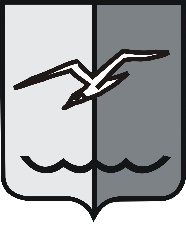 РОССИЙСКАЯ ФЕДЕРАЦИЯМОСКОВСКАЯ ОБЛАСТЬСОВЕТ ДЕПУТАТОВ городского округа ЛОБНЯР Е Ш Е Н И Еот 23.04.2019 г. № 63/44О внесении изменений в Положение «О финансовом управлении Администрации города Лобня»В соответствии с Уставом городского округа Лобня, рассмотрев предложения Администрации городского округа Лобня, учитывая мнения комиссии по бюджету, финансам и налогам, депутатов,	Совет депутатов РЕШИЛ:1. Внести в Положение от 28.05.2009 г. № 85/3 «О финансовом управлении Администрации города Лобня» (с учетом изменений, внесенных решением Совета депутатов от 29.05.2012 г. № 130/7) следующие изменения:1) в наименовании Положения, в пунктах 1.1 – 1.7, 1.9, 2.1, 2.2, 3.1, 3.1.1, 3.1.7, 3.1.9 – 3.1.11, 3.2.2, 3.3, 3.4.3, 3.4.4, 3.5, 3.5.1, 3.5.3, 3.5.4, 3.5.8, 3.5.9, 3.6, 3.6.1, 3.6.6, 3.7.2, 3.7.4, 3.8.4, 3.9.1, 3.9.2, 3.9.4, 3.10.1, 3.10.2 – 3.10.4, 3.10.7, 4.2, 4.3 слово «город» в соответствующем падеже заменить словами «городской округ» в соответствующем падеже.2) в пунктах 1.4, 1.6, 3.1, 3.10.1, 4.2, 4.3 слова «руководитель администрации» в соответствующем падеже заменить словом «Глава» в соответствующем падеже;3) в пункте 1.5 слова «и учета исполнения сметы затрат на содержание Управления» исключить.4) в пункте 1.10 слова «г. Лобня» заменить словами «г.о. Лобня».2. Опубликовать настоящее решение в газете «Лобня» и разместить на официальном сайте городского округа Лобня.3. Настоящее решение вступает в силу со дня его официального опубликования в газете «Лобня».4. Контроль за исполнением настоящего решения возложить на А.В. Невского - председателя комиссии по бюджету, финансам и налогам Совета депутатов городского округа Лобня.Председатель Совета депутатов				Глава городского округа Лобня						городского округа Лобня			Н.Н. Гречишников						     Е.В. Смышляев«23» 04. 2019 г.